INFORMAZIONI SUL TRATTAMENTO DEI DATI PERSONALI degli studenti e delle famiglieai sensi dell’articolo 13 del Regolamento (UE) 2016/679ai sensi del Regolamento (UE) 216/679, relativo alla protezione delle persone fisiche con riguardo con riguardo alla protezione dei dati personali, nonché alla libera circolazione di tali dati, (di seguito “Regolamento”), la informiamo che i trattamenti dei dati personali che riguardano alunni e famiglie da parte di questa Istituzione Scolastica saranno improntati ai principi di liceità, correttezza e trasparenza, a tutela della vostra riservatezza e dei vostri diritti. Titolare del trattamentoIl Titolare del Trattamento dei dati personali è l’Istituto Comprensivo “Giovagnoli”, con sede legale in Monterotondo (Rm), nella persona del Dirigente Scolastico.Dati di contatto:Email  rmic884004@istruzione.itPEC     rmic884004@pec.istruzione.ittel       069068053Responsabile della Protezione dei DatiEuservice srlvia Dante Alighieri, 12 - 00027 Roviano (RM) - P.IVA 08879271008Nella persona dell'Ing. Angelo LeoneEmail: rpd@euservice.itPEC: info@pec.euservice.it Base giuridica e natura del conferimento dei datiI dati raccolti dall'Istituto Scolastico, durante l’iscrizione e nelle fasi successive, sono trattati nell’esecuzione dei propri compiti di interesse pubblico o comunque connessi all’esercizio dei pubblici poteri. Il conferimento dei dati è pertanto obbligatorio e non è previsto il suo consenso al trattamento. L'eventuale rifiuto a fornire i dati richiesti potrebbe comportare il mancato perfezionamento dell’iscrizione e l’impossibilità di fornire all’alunno tutti i servizi necessari per garantire il suo diritto all’istruzione ed alla formazione.Finalità e modalità di trattamentoI dati personali di famiglie e studenti acquisiti da questa Istituzione Scolastica saranno trattati unicamente per le finalità istituzionali, che sono quelle riguardanti l’istruzione e la formazione degli alunni e quelle amministrative ad esse strumentali, così come sono definite dalla normativa nazionale e regionale vigente. Più specificatamente i suoi dati saranno trattati per:iscrizione e frequenzagestione carriera scolasticautilizzo di servizi di orientamentocalcolo degli importi delle tasse, dei contributi e dei beneficifruizioni di contributi, agevolazioni e servizi relativi allo studiofruizione di servizi di supporto a soggetti affetti da disabilità, cronica o temporaneautilizzo dei servizi informaticiutilizzo dei servizi bibliotecariaccesso ai laboratori e ad altre strutture interne o esterne all'Istitutoelezioni e designazione dei rappresentanti degli studenti negli organi dell'Istitutodocumentazione delle attività didattiche inserite nel PTOF (Piano Triennale dell'Offerta Formativa)comunicazione a soggetti esterni pubblici o privati per fini occupazionali, di alternanza scuola lavoro o culturali (solo su sua esplicita richiesta)Per tali finalità l'Istituto è legittimato a trattare anche dati considerati “particolari” dal Regolamento (dati che rivelino l'origine razziale o etnica, le opinioni politiche, le convinzioni religiose o filosofiche, o l'appartenenza sindacale, nonché dati genetici, dati biometrici intesi a identificare in modo univoco una persona fisica, dati relativi alla salute o alla vita sessuale o all'orientamento sessuale della persona), nonché i dati relativi a condanne penali o reati.I suoi dati personali potranno essere diffusi, internamente all'istituto o attraverso il sito web istituzionale, e comunicati ad altri soggetti, pubblici e privati, se previsto da leggi o regolamenti e se necessario per il raggiungimento delle finalità istituzionali.Con particolare riguardo alla diffusione di materiale audio/foto/video prodotto durante le attività scolastiche ed extrascolastiche previste dal PTOF, l'Istituto si è dotato di un apposito disciplinare per la valutazione, di volta in volta, la legittimità del trattamento. Le modalità e il tempo di pubblicazione saranno comunque limitate al raggiungimento della finalità istituzionali e correlate al tipo ed alla durata dell'attività rappresentata.I suoi dati particolari saranno diffusi solo in presenza di una legge e comunque nel rispetto dei principi del Regolamento. Potranno inoltre essere comunicati ad altri soggetti pubblici e privati nella misura strettamente indispensabile per svolgere le attività istituzionali previste dalle vigenti disposizioni in materia sanitaria, previdenziale, tributaria, giudiziaria, di istruzione e di assistenza.Trattamenti automatizzatiNon esistono processi decisionali automatizzati e non viene attuata una profilazione dei dati.Legittimo interesseNon è prevista l'applicazione di tale base giuridica.Trasferimento dei dati all'esteroL’istituto non intende trasferire i suoi dati in paesi terzi o organizzazioni internazionali se non per obblighi legati alle sue finalità istituzionali. Laddove ciò si rivelasse necessario, provvederemo ad informarla.Periodo di conservazione dei datiI dati personali raccolti per le finalità di cui sopra saranno conservati per il tempo prescritto dalla legge per l'espletamento delle attività istituzionali, gestionali ed amministrative. Diritti degli interessatiIn qualsiasi momento, nei confronti del Titolare del Trattamento lei potrà esercitare i diritti previsti dagli articoli da 15 a 21 del Regolamento:Diritto di accesso ai propri dati personaliDiritto di rettifica o cancellazione degli stessi, nonché di limitazione al trattamentoDiritto alla portabilità dei dati, per i soli dati informaticiDiritto di opposizione al trattamento dei propri datiDiritto di reclamo all'autorità di controlloNei casi in cui ritenga che il trattamento che la riguarda violi il Regolamento, fatto salvo ogni altro ricorso amministrativo o giurisdizionale, ai sensi dell’articolo 77 del Regolamento, ha il diritto di proporre reclamo ad un’autorità di controllo, segnatamente nello Stato membro in cui risiede abitualmente, lavora oppure del luogo ove si è verificata la presunta violazione. Può inoltre proporre un ricorso giurisdizionale ai sensi dell'articolo 79 del Regolamento.ISCRIZIONI INFANZIA A.S. 2020/21Al Dirigente scolastico dell’Istituto Comprensivo Raffaello Giovagnoli_l_  sottoscritt________________________________________________________________________ Data di nascita_________________ Luogo di nascita___________________cittadinanza________________C.F._________________________ Residenza________________________ Comune__________________Recapito telefonico______________________________ mail____________________________________  in qualità di    □genitore/esercente la responsabilità genitoriale    □tutore      □affidatarioCHIEDEl’iscrizione dell’alunn__ ___________________________________________________________________________alla  Scuola dell’Infanzia BORELLI – VIA DI VITTORIO per l’anno scolastico 2020/2021	□Tempo normale (40 ore settimanali)   ore 8.00 – 16.00	□Tempo ridotto (25 ore settimanali)   ore 8.00 – 13.00_l_ sottoscritt__ chiede, altresì, di: 	□avvalersi dell’anticipo (per i nati tra il 01/01/2018 e il 30/04/2018)A  tal  fine,  in  base  alle  norme  sullo  snellimento  dell’attività  amministrativa  e consapevole delle responsabilità cui va incontro in caso di dichiarazione non corrispondente al vero, dichiara che:l’alunn_ _____________________________________  __________________________________________(cognome nome)                                                                                                       (codice fiscale)- è nat_ a ____________________________________________________________ il _______________________  - è cittadino      □ italiano          □ altro (indicare nazionalità) ________________________________________- è residente a _______________________________________________________________________ (prov.)________Via/piazza ____________________________________________________________________________ n. ________- è domiciliato  a ___________________________________________________________________________ (prov.)________Via/piazza___________________________________________  n._______  cell.__________________________                                               - proveniente dalla scuola __________________________________________________________________- è stato sottoposto alle vaccinazioni obbligatorie	□ si          □ no	 Si segnala che, ai sensi dell’art. 3 c.3 del D.Lgs. n. 73/2017, convertito nella legge n. 119/2017, il possesso della   documentazione di cui all’art. 3, c.1 costituisce requisito di accesso alla scuolaDati del secondo genitore:Cognome________________________________________ Nome___________________________________ Data di nascita_________________ Luogo di nascita___________________cittadinanza________________C.F._________________________ Residenza________________________ Comune__________________Recapito telefonico______________________________ mail____________________________________Per l’applicazione dei criteri stabiliti dal Consiglio di Istituto, delibera n. 44 del 10/12/2019, si dichiara:- alunno con disabilità                                                                                           	□si       	□ no- alunno in affido ai servizi sociali	□si       	□ no- di avere fratelli/sorelle di alunni iscritti nell’Istituto                   	□si       	□ no    (se sì indicare cognome e nome) _________________________________________________- che  i genitori sono impegnati in attività lavorativapresso  	Comune di __________________________               presso ______________________________________- Si allegano n. 2 Foto formato tessera dell’alunnoComune di  	_____________________   __l__ sottoscritt__ si impegna ad avvio dell’a.s. 2020/21 a versare la somma di € 25,00 quale contributo per        l’assicurazione integrativa  e per spese di materiale didattico  __l __ sottoscritt__ è consapevole che al termine delle iscrizioni, in presenza di eccedenze, verranno pubblicate n. 2  liste di attesa relative al tempo scuola prescelto.  ESERCIZIO DEL DIRITTO DI SCEGLIERE SE AVVALERSI O NON AVVALERSI DELL’INSEGNAMENTO DELLA RELIGIONE CATTOLICA PER L’A.S. 2020/ 2021Alunno/a …………………………………………………………………………..Premesso che lo Stato assicura l’insegnamento della religione cattolica nelle scuole di ogni ordine e grado in conformità all’Accordo che  apporta  modifiche al  Concordato Lateranense (art.  9.2),  il  presente modulo costituisce richiesta dell’autorità scolastica in ordine all’esercizio del diritto di scegliere se avvalersi o non avvalersi dell’insegnamento della religione cattolica.О Scelta di avvalersi dell’insegnamento della religione cattolicaО Scelta di non avvalersi dell’insegnamento della religione cattolicaArt. 9.2 dell’Accordo, con protocollo addizionale, tra la Repubblica Italiana e la Santa Sede firmato il 18/2/1984, ratificato con la legge 25/3/1985, n. 121, che apporta modificazioni al Concordato Lateranense dell’11/2/1929:“La Repubblica Italiana, riconoscendo il valore della cultura religiosa e tenendo conto che i principi del cattolicesimo fanno parte del patrimonio storico del popolo italiano, continuerà ad assicurare, nel quadro delle finalità della scuola, l’insegnamento della religione cattolica nelle scuole pubbliche non universitarie di ogni ordine e grado.Nel rispetto della libertà di coscienza e della responsabilità educativa dei genitori, è garantito a ciascuno il diritto di scegliere se avvalersi o non avvalersi di detto insegnamento.All’atto dell’iscrizione gli studenti o i loro genitori eserciteranno tale diritto, su richiesta dell’autorità scolastica, senza che la loro scelta possa dar luogo ad alcuna forma di discriminazione.Il sottoscritto presa visione dell’informativa resa dalla scuola ai sensi dell’Art. 13  del Regolamento (UE) n. 679/2016, dichiara di essere consapevole che la scuola può utilizzare i dati contenuti nella presente autocertificazione esclusivamente nell’ambito   e per i fini istituzionali propri della Pubblica Amministrazione (Regolamento -UE- 679/2016   e Regolamento ministeriale 7/12/2006, n.305)     Firma *Data  ___________________________			      _____________________________________________________________________                                                                                                                        Indirizzo e-mail                                                                                                                    _____________________________________________________________________                                                                              		    Firma *                                                                       ____________________________________________________________________                                                                                          Indirizzo e-mail                                                                                                                   ____________________________________________________________________ * Alla luce delle disposizioni del codice civile in materia di filiazione, la richiesta di iscrizione, rientrando nella responsabilità genitoriale, deve essere sempre condivisa dai genitori. Qualora la domanda sia firmata da un solo   genitore, si intende che la scelta dell’istituzione scolastica sia stata condivisa. CRITERI DI ACCOGLIENZA ISCRIZIONIDelibera n. 44 del Consiglio di istituto del 10/12/2019CRITERI DI AMMISSIONE ALLA SCUOLA DELL’INFANZIAEntrano di diritto:Alunni in situazione di handicap certificati dalla ASL o dai servizi sociali o in affido ai servizi socialiAgli alunni verrà attribuito il seguente punteggio:Alunni residenti nel comune di Monterotondo con la seguente priorità:che compiono 5 anni nell’anno di riferimento – punti 16 - con il seguente punteggio aggiuntivo:fratelli o sorelle di alunni iscritti nell’istituto –1 punto anche in caso di più fratelliAlunni che compiono 4 anni nell’anno di riferimento – punti 14 - con il seguente punteggio aggiuntivo:fratelli o sorelle di alunni iscritti nell’istituto – 1 punto anche in caso di più fratelliAlunni che compiono 3 anni nell’anno di riferimento – punti 12 - con il seguente punteggio aggiuntivo:fratelli o sorelle di alunni iscritti nell’istituto – 1 punto anche in caso di più fratelliFratelli o sorelle non residenti di alunni iscritti in situazione di handicap certificati dalla Asl o dai servizi sociali o in affido ai servizi sociali – punti 13.5Alunni che si avvalgono dell’iscrizione anticipata residenti a Monterotondo – punti 10fratelli o sorelle di alunni iscritti nell’istituto – 1 punto anche in caso di più fratelliAlunni non residenti nel comune di Monterotondo con la seguente priorità:Alunni che compiono 5 anni nell’anno di riferimento – punti 7 - con il seguente punteggio aggiuntivo in ordine di priorità:fratelli o sorelle di alunni iscritti nell’istituto – 1,5 punti anche in caso di più fratellilavoro di almeno un genitore a Monterotondo – max 1 puntoAlunni che compiono 4 anni nell’anno di riferimento – punti 5 - con il seguente punteggio aggiuntivo:fratelli o sorelle di alunni iscritti nell’istituto – 1,5 punti anche in caso di più fratellilavoro di almeno un genitore a Monterotondo – max 1 puntoAlunni che compiono 3 anni nell’anno di riferimento – punti 2 - con il seguente punteggio aggiuntivo:fratelli o sorelle di alunni iscritti nell’istituto – 1,5 punti anche in caso di più fratellilavoro di almeno un genitore a Monterotondo – max 1 puntoIndicazioni comuni alla scuola dell’infanzia:A parità di punteggio gli alunni verranno inseriti in base al mese di nascita favorendo i nati primaPer iscritti si intendono gli alunni alla prima iscrizione o già frequentati l’istitutoLe iscrizioni fuori termine andranno in coda in base alla data d’arrivo, con precedenza per:Alunni in situazione di handicap certificati dalla Asl o dai servizi sociali o in affido ai servizi socialiAlunni che compiono 5 anni nell’anno di riferimento residenti a Monterotondo Si accetteranno le iscrizioni di alunni trasferiti a Monterotondo durante l’a.s. con priorità per gli alunni di 5 anni, previa verifica della disponibilità di spazi.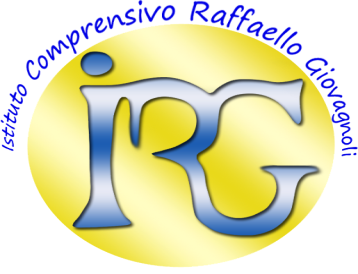 MINISTERO DELL’ISTRUZIONE, DELL’UNIVERSITA’ E DELLA RICERCAUFFICIO SCOLASTICO REGIONALE PER IL LAZIOISTITUTO COMPRENSIVO RAFFAELLO GIOVAGNOLI- RMIC884004Via Ticino n° 72 - 00015 Monterotondo (RM) -  0690623659: rmic884004@istruzione.it - PEC: rmic884004@pec.istruzione.it - www.istitutogiovagnoli.edu.itCodice Fiscale 97197480581